PŘEJDĚTE NA ADRESU: https://verso.is.cuni.cz/ V pravé části obrazovky uvidíte přihlašovací okénko. Sem ZADEJTE SVÉ PŘIHLAŠOVACÍ ÚDAJE – jsou stejné jako do fakultní sítě.KLIKNĚTE NA „INTERNÍ SOUTĚŽE“.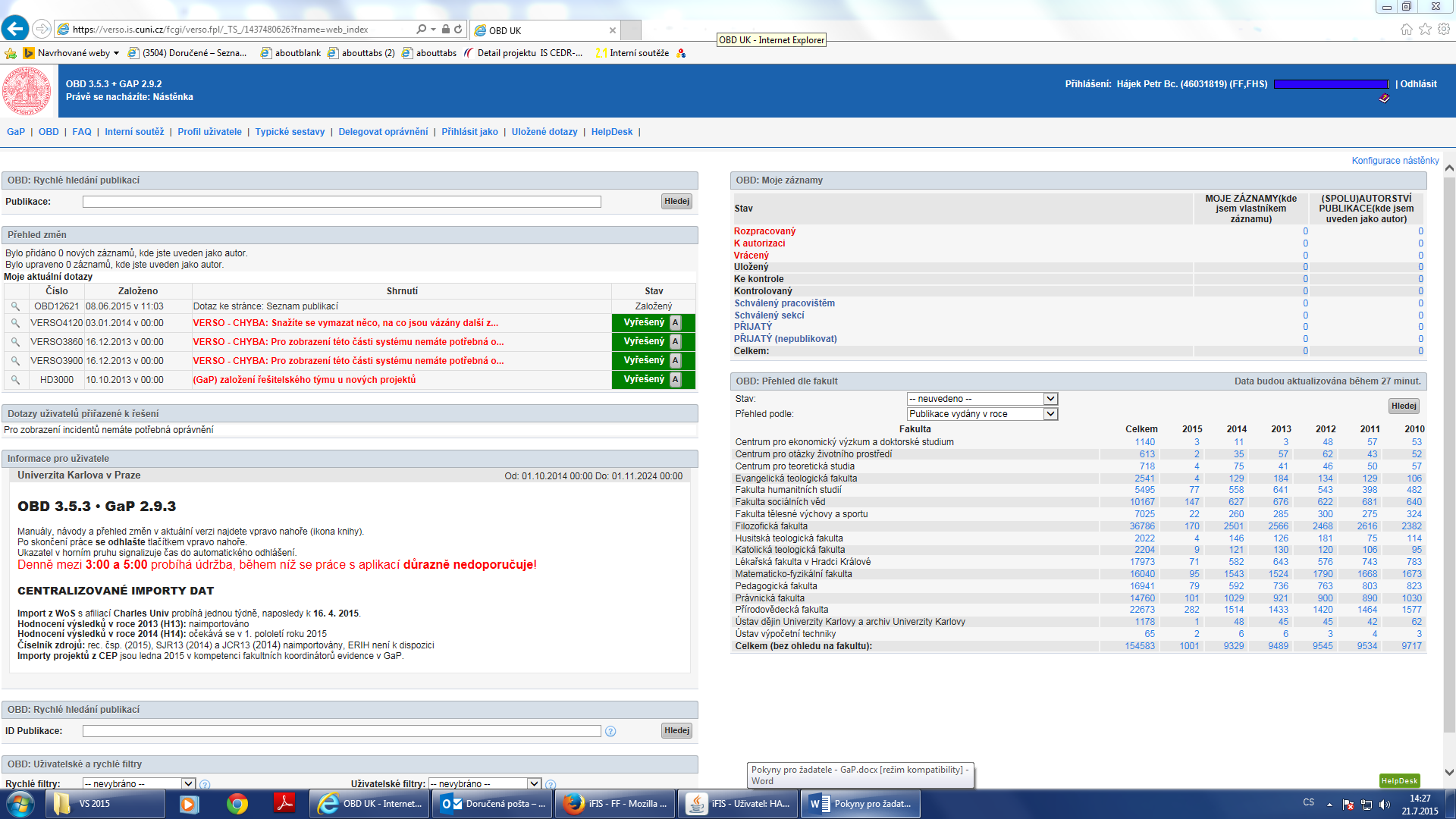 Klikněte na „SOUTĚŽE“Vyberte „DETAIL SOUTĚŽE“ , kde je k přečtení vyhlášení soutěže a zvolte poté na nově otevřené stránce po přečtení zadávací dokumentace „ZADAT NOVÝ PROJEKT…“, případně rovnou klikněte na „NOVÝ PROJEKT“ ; aplikace sama rozpozná, jaký tematický okruh pro Vás určen, pouze v případě, že je žadatel student a zároveň zaměstnance, musí si zvolit mezi TO 1 a TO 2.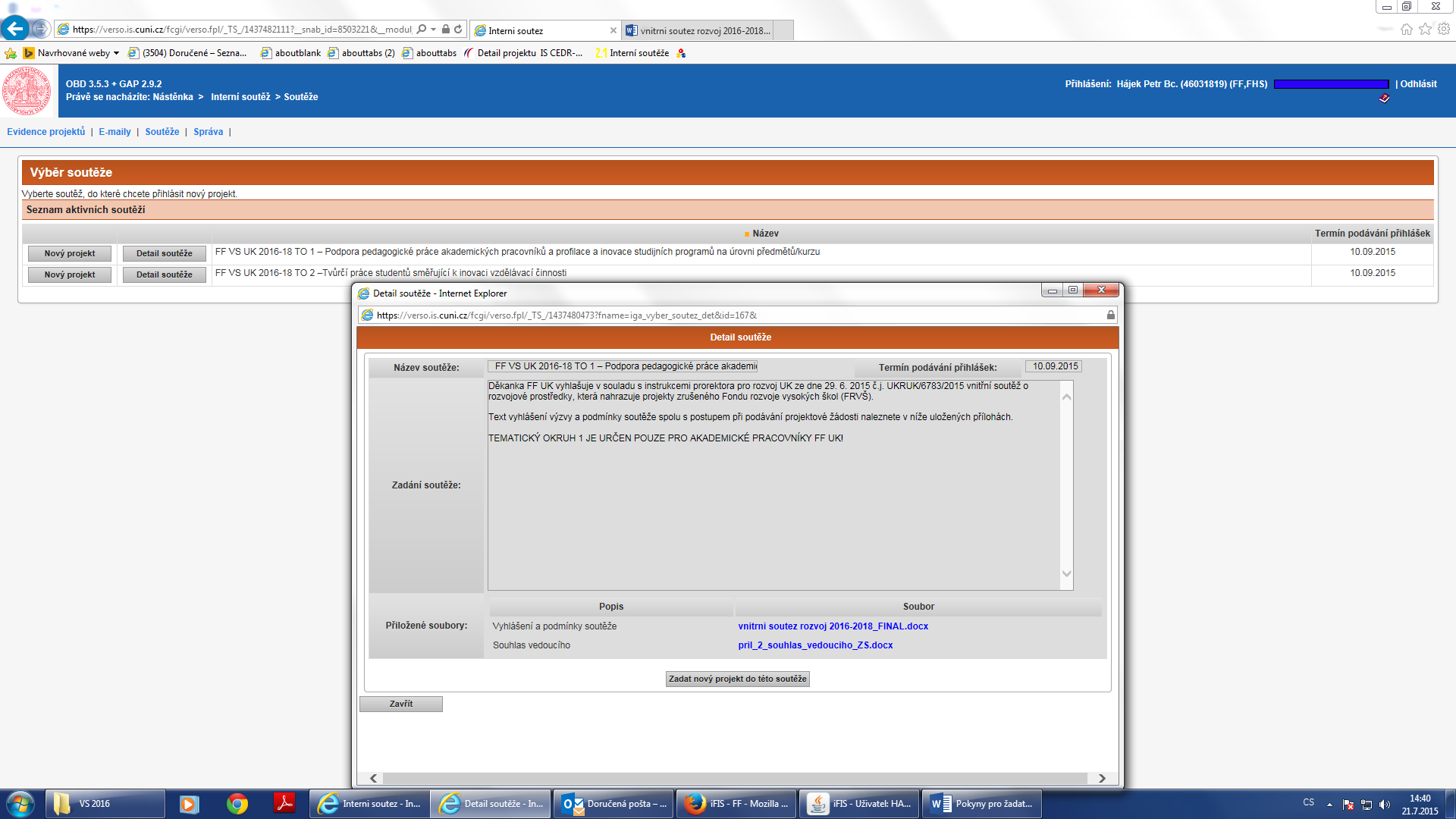 V záložce „NOVÝ PROJEKT“ vyplníte název, stručný popis s výstupy projektu a kontaktní údaje, včetně informace, na jaké katedře/ústavu se bude projekt realizovat. Zároveň je nutné vyplnit datum začátku a konce projektu. Projekt může začínat a končit kdykoliv v rozmezí od 1.1.2016 do 31.12.2018. Aplikace hlídá sama počet slov povolených v jednotlivých kolonkách daných zadávací dokumentací.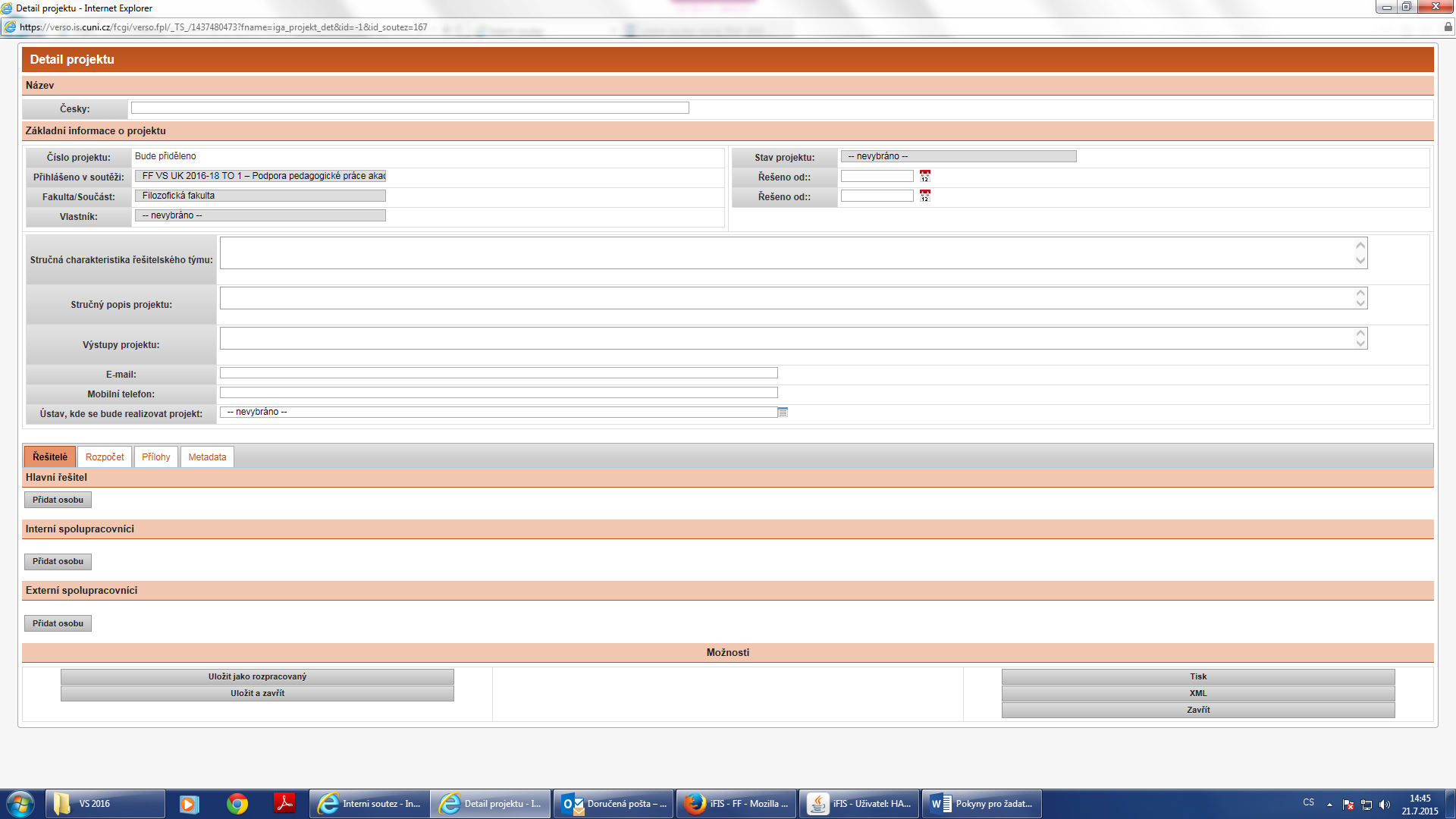 V té samé záložce si zvolíte řešitelský tým. Ten se skládá z hlavního řešitele a interního spolupracovníka, popřípadě také z externího spolupracovníka, jehož zadávejte jen v případě, že pro něj v rozpočtu plánujete peníze (na Dohodu o provedení práce) a není zaměstnancem FF UK.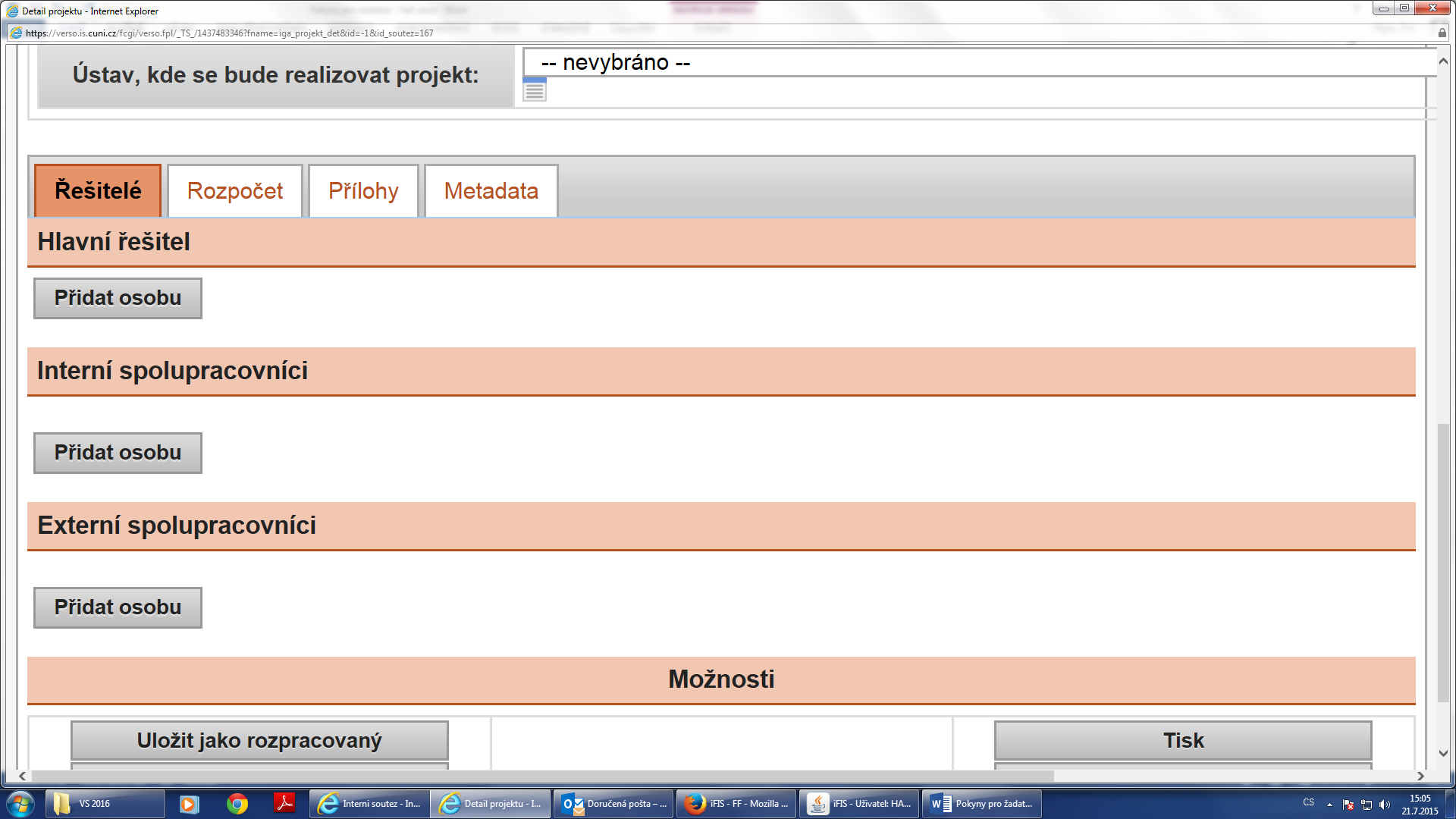 Po kliknutí na „PŘIDAT OSOBU“ vyberte funkci a stiskněte ikonu  pro výběr ze seznamu osob, nebo tlačítko „PŘIDAT MNE“, pokud jste hlavním řešitelem Vy, stejně postupujte i pro přidání interních spolupracovníků, externího spolupracovníka zadáváte ručně po stisknutí „PŘIDAT OSOBU“. V týmu může být více interních i externích spolupracovníků, stačí zopakovat stisknutí „PŘIDAT OSOBU“ : 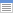 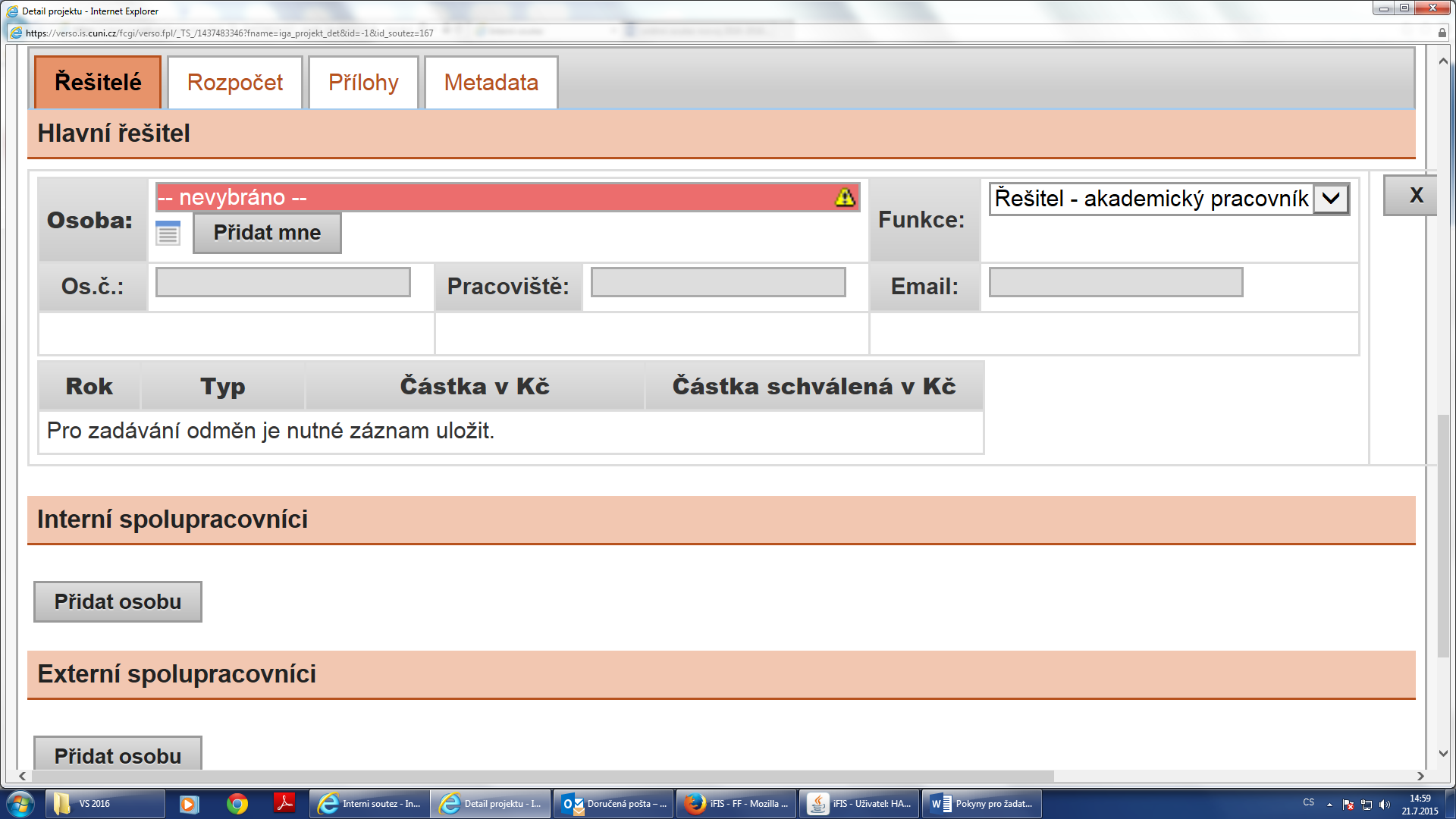 Sestavte tým a uložte: buď „ULOŽIT JAKO ROZPRACOVANÝ“ “ (když chcete ihned pokračovat v psaní projektu) nebo „ULOŽIT A ZAVŘÍT.  Obecně platí, že je dobré průběžně projekt ukládat. Pokud dáte „ULOŽIT A ZAVŘÍT“, projekt zmizí a opět jej naleznete v záložce „EVIDENCE PROJEKTŮ“.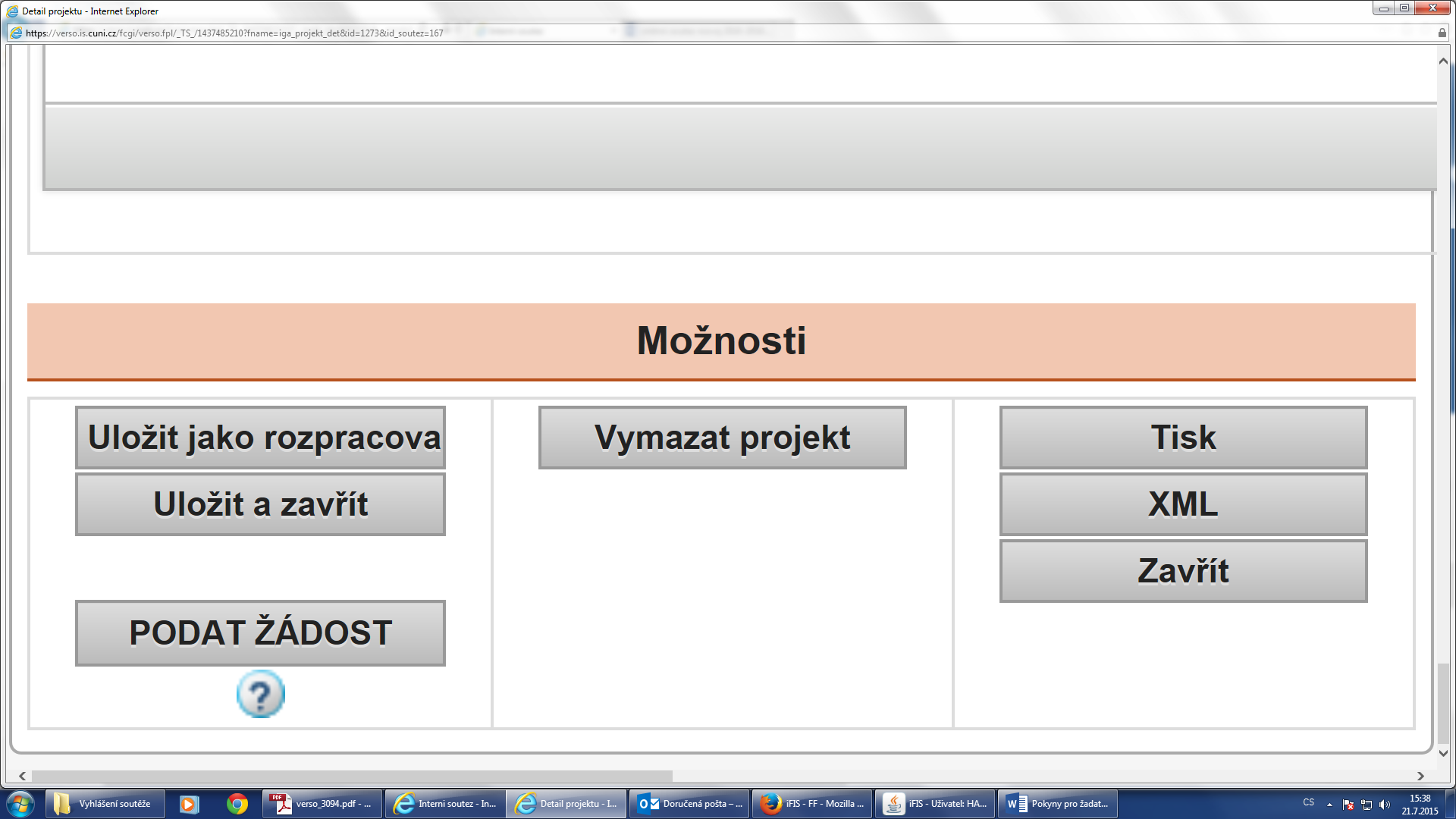 Po uložení lze přiřadit k jednotlivým řešitelům výši odměn – uvádí se hrubá mzda. Odvody za SP a ZP z odměn zaměstnancům, které musí hradit FF UK ze zákona ve výši 36%, aplikace počítá automaticky. PROSÍM UVÁDĚJTE ČÁSTKU VŽDY V JEDNOTKÁCH KORUN A BEZ MEZER (např. 10000, nikoliv 10 000)! U externistů na DPP platí, že se při výplatě do 10 000 Kč měsíčně se odvody neplatí, pokud plánujete vyplatit externistovi jednorázově za měsíc částku nad 10 000 Kč, připočtěte k ní 34%, aby Vám v rozpočtu nechyběli, aplikace automaticky z DPP nad 10 000 Kč/měsíc odvody nepočítá. Pokud zvolíte do týmu studenta FF UK, pak se částka projeví v rozpočtu v kolonce stipendium.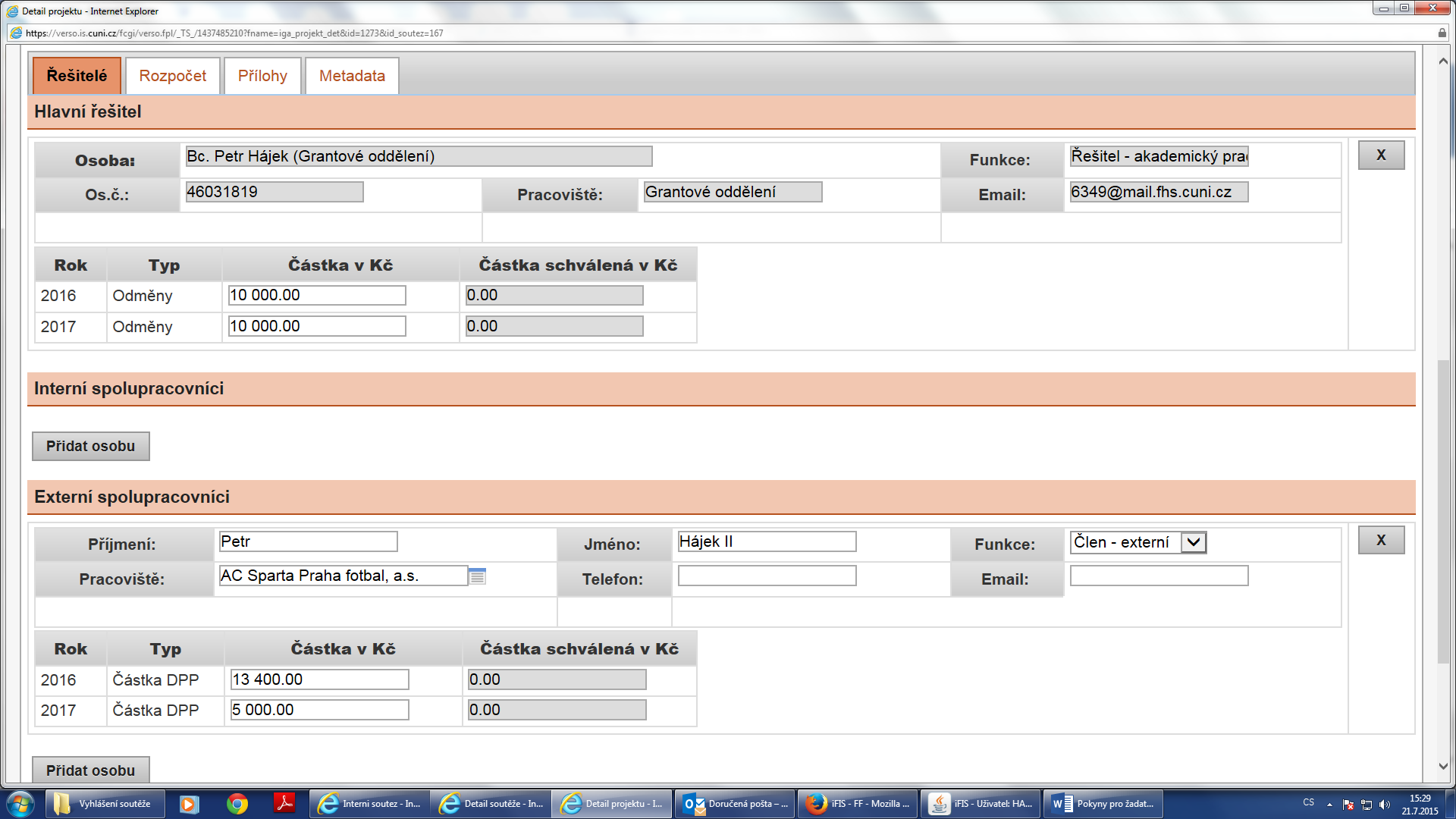 Po uložení – „ULOŽIT JAKO ROZPRACOVANÝ“ - přejděte na záložku Rozpočet. Klikněte na ikonu „PŘIDAT POLOŽKY“ a přidejte položky podle Vaší volby (Materiál – Cestovné – Služby), včetně částek a zdůvodnění. Krátké zdůvodnění položky je umístěno v řádku, volný prostor pro detailní popis a zdůvodnění je k dispozici dole: 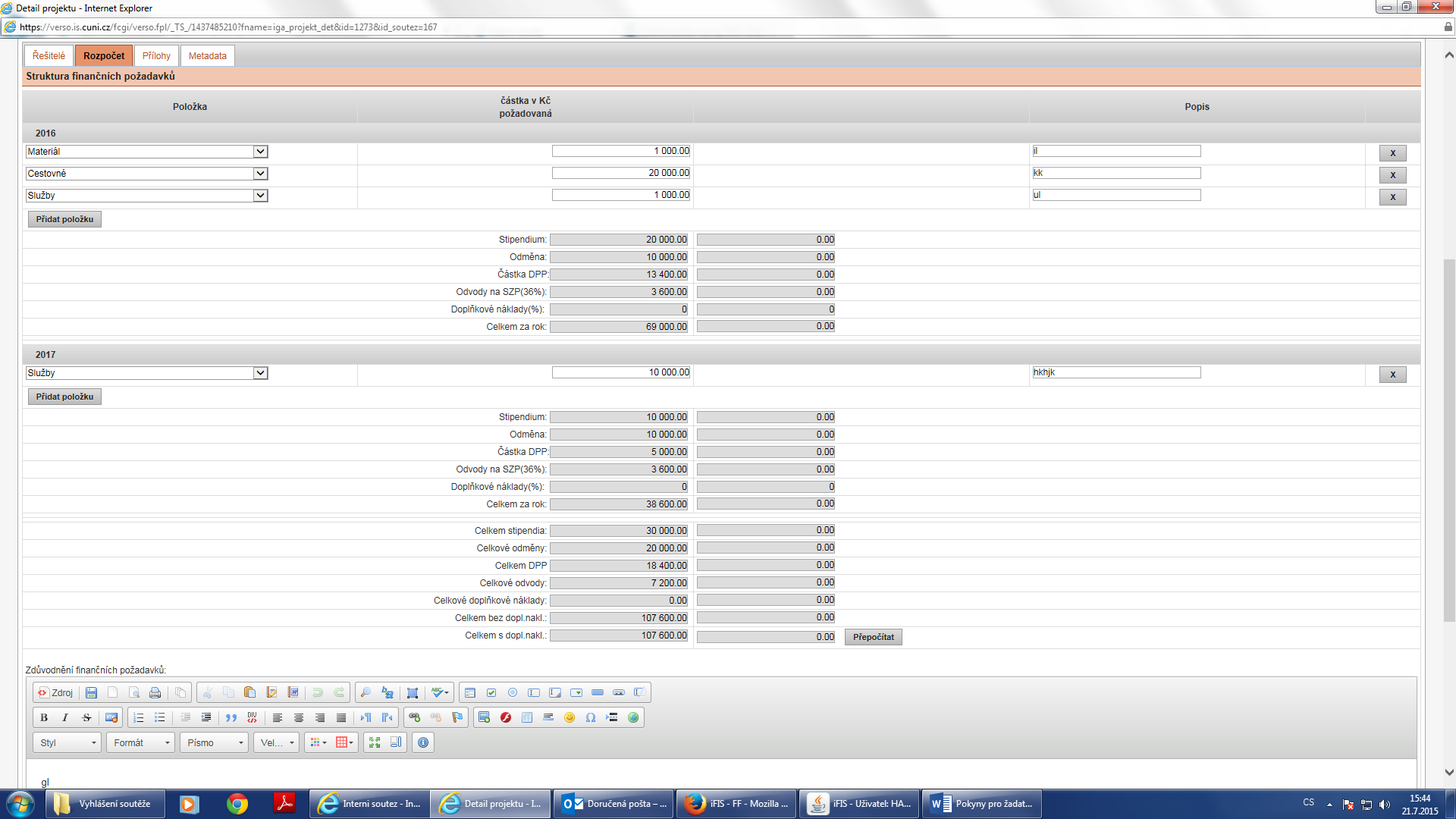 Projekt raději uložte – „ULOŽIT JAKO ROZPRACOVANÝ“. Pro jistotu je lépe takto ukládat projekt průběžně po dobu zpracovávání žádosti.V záložce PŘÍLOHY uložte podepsaný a naskenovaný souhlas vedoucího katedry či ředitele ústavu.V tuto chvíli je projekt kompletně zpracován.Projektovou žádost je možné odeslat stisknutím ikony „PODAT ŽÁDOST“.  Aplikace zkontroluje, zda máte vše řádně vyplněno, pokud ano, projekt je v pořádku odeslán k hodnocení, pokud ne, aplikace Vám zobrazí a napíše, co je třeba doplnit. V případě dotazů se obracejte na Hanu Zimmerhaklovou, hana.zimmerhaklova@ff.cuni.cz, linka 321